Анкеты опросов предназначены для создания опросников или аналогичных способов сбора информации от клиентов.
Документ Анкеты опросов позволяет создавать, редактировать или составлять отчёты по анкетам.

Войти в журнал Анкеты опросов можно через меню Документы – Маркетинг – Анкеты опросов: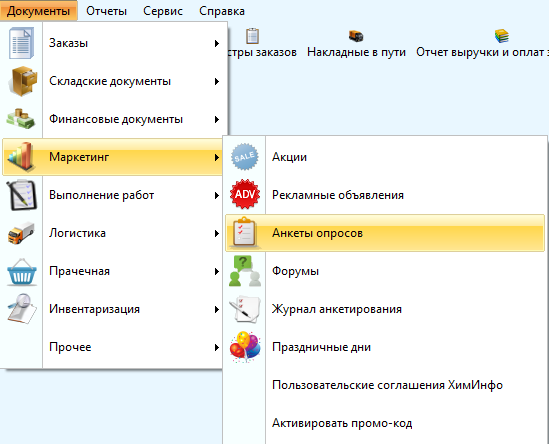 Журнал Анкет опросов имеет вид: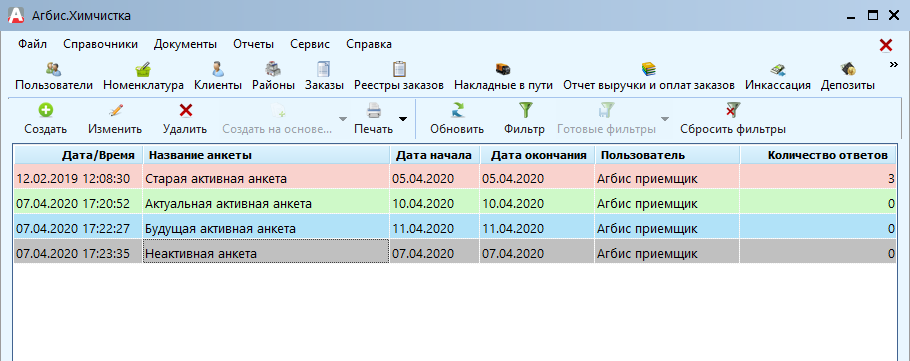 Колонки журнала имеют значение:Дата/Время – дата и время создания анкеты;Название анкеты – название анкеты;Дата начала – дата начала отображения анкеты для клиентов;Дата окончания – дата окончания отображения анкеты для клиентов;Пользователь – пользователь, который последним внёс изменения в анкету;Количество ответов – сумма ответов всех клиентов на вопросы анкеты.Дополнительно строки журнала Анкеты опросов имеют цветовую индикацию:Зеленый – анкета сейчас активна;Голубой – анкета будет активна в будущем;Красный – срок действия анкеты вышел;Серый – анкета не активна (убрана галочка с параметра "Активна").
В верхней части журнала располагаются стандартные кнопки управления. При нажатии на кнопку печать возможны два варианта отчетов:Печать всех – выводится отчет по всем анкетам за все время существования анкет;Печать выбранного – выводится отчет по одной выбранной анкете;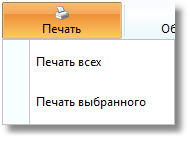 Документ Анкеты опроса имеет вид: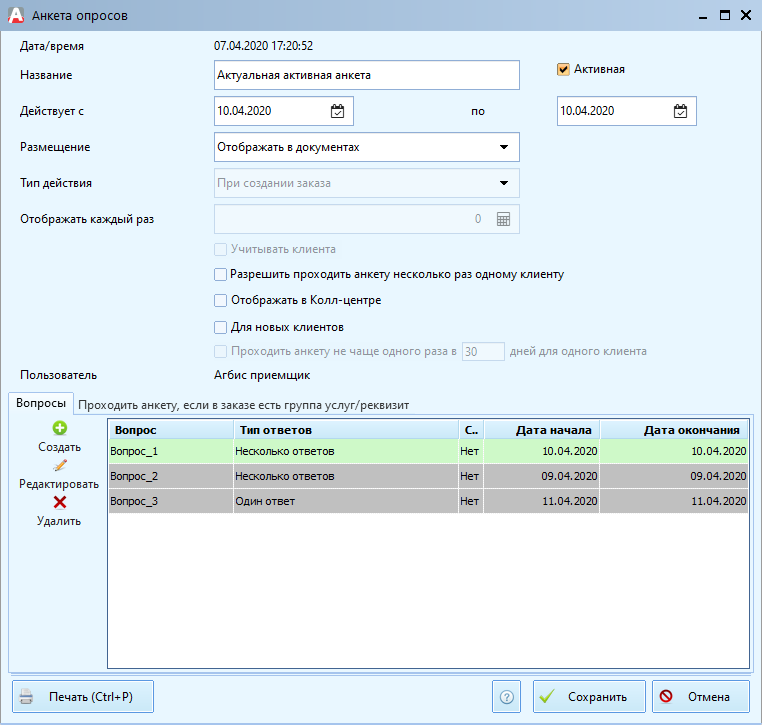 
Поля документа имеют значение:Дата/время – дата и время создания анкеты.Название – название анкеты.Действует с – дата начала отображения анкеты для клиентов.По – дата окончания отображения анкеты для клиентов.Размещение – можно выставить, где будет отображаться анкета (в заказе, в документах, в личном кабинете или в модуле Агбис Клиент).Тип действия – позволяет выбрать момент отображения анкеты (при создании заказа или при выдаче заказа). Пункт активен только был выбран тип размещения "в заказах".Отображать каждый раз – позволяет выбрать периодичность отображения анкеты (в каждом заказе или через некоторое количество). Пункт активен только был выбран тип размещения "в заказах".Учитывать клиента – опция позволяет задавать периодичность опроса не для всех, а с учетом клиента (например, если в параметр "Отображать каждый раз" записать значение "3", то при выключенной настройке "Учитывать клиента" анкета будет отображаться каждый 3-ий заказ, иначе каждый 3-ий заказ каждого клиента).Разрешить проходить анкету несколько раз одному клиенту - опция включает возможность прохождения опроса несколько раз одним клиентом.Отображать в Колл-центре - настройка позволяет отображать опрос в модуле Агбис Колл-Центр.Для новых клиентов – настройка позволяет настроить отображение опроса исключительно для нового клиента (при включении настройки параметр "Отображать каждый раз" на отображение не влияет).Активна – включает или выключает анкету.Пользователь – пользователь, последним внёсшей изменения в анкету.В левой нижней части расположены стандартные кнопки "Создать", "Редактировать" и "Удалить", управляющие вопросами к анкете.В правой части расположена Таблица вопросов:Вопрос – текст вопроса;Тип ответов – выбранный тип ответов (несколько или один ответ);Свободный ответ – есть ли возможность написать свой ответ (варианты да/нет);Дата начала – дата начала действия вопроса;Дата окончания – дата окончания действия вопроса.Вопросы также имеют цветовую индикацию:Зеленый – вопрос в данный момент активен и используется;Серый – вышел срок действия ответов в вопросе.Карточка вопроса имеет вид: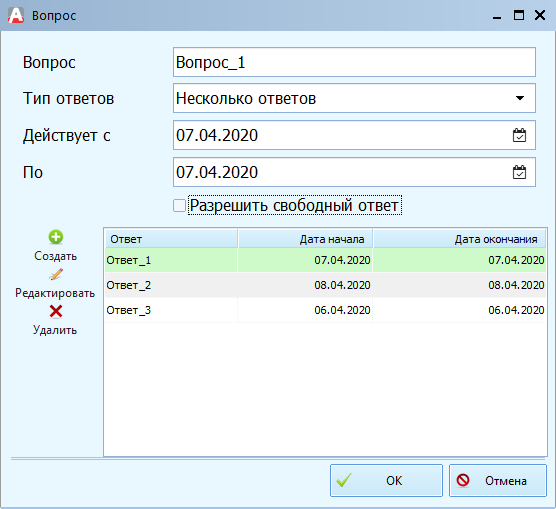 
Поля карточки имеют значение:Вопрос – текст вопроса;Тип ответов – выбираемый тип ответа:Один ответ – разрешает отметить только один из предоставленных или, если разрешено, написать свой ответ;Несколько ответов – разрешает отметить несколько ответов из предоставленных или, если разрешено, написать свой ответ;Действует с / По – позволяет выбрать время действия данного вопроса в анкете;Разрешить свободный ответ – если активна, то в опросе отобразится поле, в которое можно ввести произвольный ответ.Варианты ответов также имеет цветовую индикацию:Зеленый – ответ активен (дата действия ответа актуальна);Серый – ответ будет активен в будущем (дата действия ответа еще не наступила);Белый – ответ не активен (дата действия ответа не актуальна).Для создания вариантов ответа требуется нажать кнопку "Создать" и ввести в карточку ответа необходимый вариант ответа: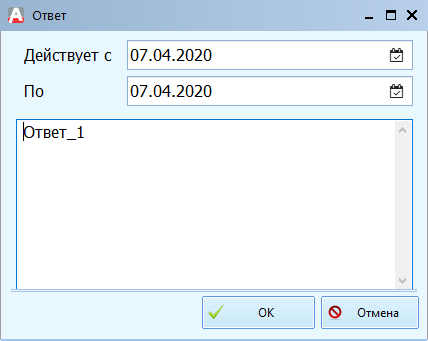 